“Know what to Respond to an Apikorus ”Sponsored by Jake and Karen Abilevitz in memory of Jake’s Beloved Parents, אליהו בן אבא ז"ל & לאה בת אברהם ז"לand Karen’s brother  יהושע בן שמעון דב ז"ל1) Avos, Chapter 2, Mishna 141) פירוש רש"י על אבות פרק בהוי שקוד כו' ודע מה שתשוב כו' ודע לפני מי אתה עמל ומי הוא בעל מלאכתך. הרי שלשה:2) מתיבתא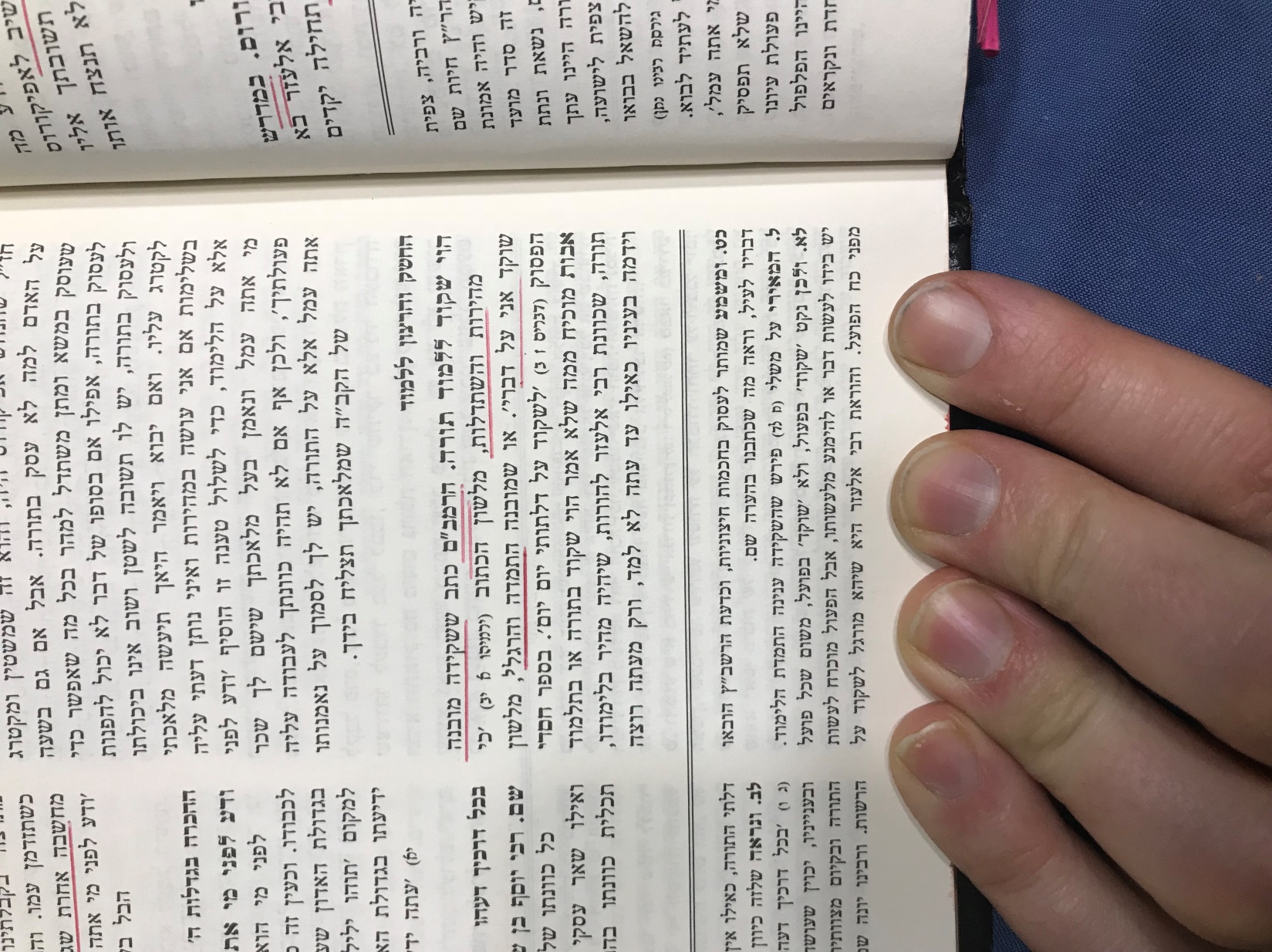 3) משנה מסכת סנהדרין פרק י משנה אכל ישראל יש להם חלק לעולם הבא שנאמר (ישעיה ס') ועמך כולם צדיקים לעולם יירשו ארץ נצר מטעי מעשי ידי להתפאר ואלו שאין להם חלק לעולם הבא האומר אין תחיית המתים מן התורה ואין תורה מן השמים ואפיקורס רבי עקיבא אומר אף הקורא בספרים החיצונים והלוחש על המכה ואומר (שמות ט"ו) כל המחלה אשר שמתי במצרים לא אשים עליך כי אני ה' רפאך אבא שאול אומר אף ההוגה את השם באותיותיו: 4) תלמוד בבלי מסכת סנהדרין דף צט עמוד ב  אפיקורוס. רב ורבי חנינא אמרי תרוייהו: זה המבזה תלמיד חכם. רבי יוחנן ורבי יהושע בן לוי אמרי: זה המבזה חבירו בפני תלמיד חכם5) פירוש המשנה לרמב"ם מסכת סנהדרין פרק יומלת אפיקורוס, היא מלת ארמית ענינה ההקלה והזלזול בתורה או בחכמי התורה, ולפיכך מניחים שם זה בסתם על מי שאינו מאמין ביסודות התורה או מבזה את החכמים או איזה תלמיד חכמים שיהיה או רבו6) פירוש המשנה לרמב"ם מסכת אבות פרק ביג] אמר: למד דברים שתשיב בהם על האפיקורוסים מן האומות, ותתווכח עמהם ותענה להם אם יקשו לך. ואמרו: "לא שנו אלא אפיקורוס גוי, אבל ישראל כל שכן דפקר", רצונו לומר: שהוא יוסיף זלזול ולגלוג, ולפיכך אין ראוי לדון עמו כלל, לפי שהוא לא יתוקן, ואין לו רפואה כלל, "כל באיה לא ישובון ולא י(ס)[ש]יגו אורחות חיים" +משלי ב יט+. ואמר, ועם היותך לומד דעות האומות כדי שתדע איך תשיב עליהם, היזהר שלא ידבק בדעתך דבר מזה, ודע כי אשר תעבוד לפניו ידע צפונותיך, והוא אומרו: ודע לפני מי אתה עמל7) פירוש רבינו יונה על אבות פרק ברבי אלעזר אומר הוי שקוד ללמוד תורה ודע מה שתשיב את אפיקורוס - שיקבע עצמו ללמוד תורה כדי שידע להשיב על דברי האפיקורוס  שאם לא ישיבוהו כפי טענותיו ושקריו ילמדו העולם מהם וישתו מים הרעים בראותם כי נוצח אותו ונמצא שם שמים מתחלל ואפיקורוס שבכאן הוא כופר בתורה שבעל פה והוא הדין למורים שלא כהלכה. ולשון הפקר הוא.8) מגן אבות לרשב"ץ על אבות פרק בSimeon ben Zemah Duran, also Tzemach Duran (1361–1444) known as Rashbatz (רשב"ץ) or Tashbatz was a Rabbinical authority, student of philosophy, astronomy, mathematics, and especially of medicine, which he practised for a number of years at Palma (de Majorca). A major 15th century posek, his published decisions in matters of halacha have been widely quoted in halachic literature for hundreds of years - Wikipedia ודע מה שתשיב את אפיקורוס מכאן נהגנו היתר בעצמנו ללמוד החכמות ההם, כדי שמדברי עצמם נשיבם לומר להם כי אין להם ראיות לסתור דברי תורה ונביאים. ואין זה בכלל מה שאמרו, הקורא בספרים החיצוניים, אין לו חלק לעולם הבא, כי כבר פירשו בגמרא פרק חלק [סנהדרין ק ב], כגון ספרי בן סירא, וכן בירושלמי אמרו [סנהדרין פ"י הל"א כח - א], כגון ספרי בן לענה, והם ספרים מלאים תעתועים כהכרת הפנים. וכמו ספרי הערב מדברי הימים וכן ספרי מינים שאין בהם חכמה, אלא אבוד זמן וכן מה שאסרו ללמוד חכמה יונית, כמו שנזכר בפרק מרובה [ב"ק פג א] ואחרון מסוטה [מט ב], לא אמרו זה על חכמה שהיא על דרך חקירה שכלית, אלא על החכמה שהיתה נוהגת באותו זמן לדבר בלשון רמיזה, כמו שהוא נראה בראשון מחגיגה [ה ב]. ואף חכמה זו מותרת היתה, אלא מפני אותו מעשה הנזכר במנחות פרק ר' ישמעאל [סד ב], ועל אותו מעשה אמרו, ארור המלמד את בנו חכמה יונית והמגדל חזירים. ומה שאמרו בברכות [כח ב] בפרק תפלת השחר מנעו בניכם מן ההגיון אינו חכמת א"ל מנט"ק  כי רש"י ז"ל פירש, הגיון שיחה בטלה. ובירושלמי פרק במה אשה [שבת פ"ו מ"ד ז - ד], ר' אבהו בשם ר' יוחנן, מותר אדם ללמד את בתו יונית מפני שהוא תכשיט לה, שמע שמעון בר (בא) [אבא] ואמר, בגין דר' אבהו בעי מלפא בנתיה יונית, הוא תלי לה בר' יוחנן שמע ר' אבהו ואמר, יבא עלי אם לא שמעתי מר' יוחנן. אבל הספרים המחוברים על דרכי הראיות, אינן בכלל זה, והקורא בהם יקבל מהם האמת וישקוד ללמוד להשיב במה שהוא כנגד התורה וכמו שאמרו על ר' מאיר כשלמד מאלישע אחר, רימון מצא, תוכו אכל, קליפתו זרק, בפרק אין דורשין [חגיגה טו ב]... ובזמננו זה אנו שוקדים ללמוד תורה להשיב את שתי האומות הבאות אחר חתימת התלמוד, ואעפ"י שהאומה הראשונה כבר היתה בימי רז"ל, שהם אמרו בפרק ראשון מע"ז [ו ב], לדברי ר' ישמעאל, נצרי לעולם אסור לשאת ולתת עמו, שהיה אומר ג' ימים לפני אידיהן וג' לאחריהן, והן עושין יום אחד בשבת, יום איד. וכן אמרו בתעניות בפרק בשלשה פרקים [כז ב], שאנשי משמר לא היו מתענים במוצאי שבת מפני הנצרים ואעפ"י שדברי שתי האומות הם הבל מעשה תעתועים, כי הם הודו מה שלא הודו המתפקרים הראשונים כי תורתנו היא מן השמים, ואחר שהודו כן, איולת היא להם וכלימה אם אינם מחזיקים בה, ודי להם תשובה לטעותם בזה, אבל אנחנו חייבים לשקוד על דלתות התורה להשיב להם כנגד טענותיהם, כמו שמצינו שחכמי יון האחרונים הוצרכו להתחזק להשיב טענות הראשונים שהיו מכחישים התנועה, והרבו ראיות לאמת התנועה, אעפ"י שהיא גלויה ומפורסמת, כדי לבטל טענות המכחישים אותה, כן אנחנו עם שתי האומות, חייבים לשקוד על התורה להכחיש טענותיהם. ולזה נהגנו היתר בעצמנו לקרות ספר שבושיהם, כדי שתצא לנו תשובה נצחת כנגדם מדברי עצמם... .  ודע לפני מי אתה עמל שאם תעמול בתורה כדי לקיים אותה כנגד אפיקורוס, השם יתברך לא יקפח שכרך, כי הוא נאמן לשלם שכר עמלך. זה נראה פירוש זה הלשון. ואינו נכון, שאם כן, אין כאן ג' דברים, כי כל זה הוא דבר אחד. על כן יש לפרש, וכן פירשוה רבינו משה ז"ל [ד"ה ודע, עמ' רפ] ורבינו יונה ז"ל [ד"ה ודע לפני], ודע בתשובתך זאת לפני מי אתה עמל, כי הוא יודע מצפון לבך ואם תטה לדעת האפיקורוס, לא יכחד ממנו דבר. ...9) זרוע ימיןAZULAI, ḤAYYIM JOSEPH DAVID (known by his Hebrew acronym Ḥida, Ḥayyim Yoseph David Azulai; 1724–1806), halakhist, kabbalist, emissary, and bibliographer. Azulai was born in Jerusalem; he was descended on his father's side from a prominent family of rabbis and kabbalists from Spain - E.J.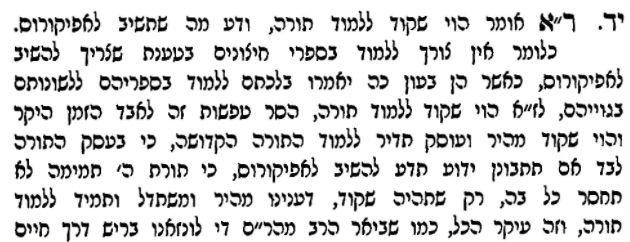 10) פירוש רבינו יונה על אבות פרק ב  ודע לפני מי אתה עמל - לפני בוחן כליות ולב. וכי תלמד תורה תטרח ותשים כוונתך בה ובזה תדע להשיב את אפיקורוס ...11)ר' עובדיה מברטנורא מסכת אבות פרק ב  ודע לפני מי אתה עמל - בתשובה זו שאתה משיב לאפיקורוס. שלא יפתה לבך לנטות לדעתו:12) פירוש רבינו יונה על אבות פרק ב  ומי הוא בעל מלאכתך שישלם לך שכר פעולתך - ... ואע"פ שאמרו אל תהיו כעבדים המשמשין את הרב על מנת לקבל פרס. כדי להתגבר על היצר המסיר אותו מלעשות המצות וללכת בדרך ישר. טוב לחשב כי פרס יהיה לו עליהם שלא יתן פתחון פה ליצר לקטרג. ועוד כי לא הזהירו לדעת את זה כדי לעבוד את המקום ב"ה מפני סבת השכר אלא שכשם שאדם חייב לחקור ולידע יחודו של מקום וגדולתו ותבונתו ונפלאותיו אשר עשה כדי להוסיף בו אהבה. כך חייב שישלם שכר הפעולה לעלות על לבו גודל חסדיו של מקום ב"ה אע"פ שהוא אדון כל המעשים וקונה הכל וכלנו עבדיו לעבדו ולשרתו כעבד מקנת כסף בלא שיתן שכר פרס ושכר פעולתנו אתנו ועכ"פ נוסף לו אהבה עליה ונעבוד אותו מיראה ומאהבה 13) תפארת ישראל - יכין מסכת אבות פרק בהוי שקוד ללמוד תורה. ג' דברים נצרכים להצלחה בלימוד א) השקידה וההתמדה, דאם לא יתמיד לחזור בכל יום לימודו שמאתמול, תקדם יציאה להויה, ולא ישתרש הענין בלבו היטב, ולכן אמר הוה שקוד וכו', [ואמר שקוד בפעול, ולא שוקד בפועל, דכל פועל יש בידו לעשות או בלי לעשות, אבל הפעול מוכרח במעשהו מפני כח הפועל, כך תשתדל בעצמך ההרגל בשקידה, כאילו אין כח בך למנעה בשום פנים]:  ודע מה שתשיב לאפיקורוס. ב) העיון וההתעמקות בהעניינים שלומד, שלא יזוז משום דבר שלומד עד שישאל וישיב לעצמו על ז' שאלות, מי, מה, למי, או את מי, מתי, איה, איך, ולמה, שכשתדע להשיב על אלה הז' שאלות, יבורר לך כל דבר חמור ועמוק. גם ישקיף סביבות העניין שלמד יפה, אם אין בו סתירה במה שלמד כבר. גם ישאל א"ע אם אין שם בהדבר שלומד מלה יתירה, ולמה נכתב מלה זאת, וכדומה בהשאלות, עד שיבורר לו הדבר כשמלה חדשה. ועל העניין הזה, אמר, ודע מה וכו', ר"ל לא די שצריך אתה לידע הטעם של כל דבר כפי הראוי וכפי שמותר הישראלי הכשר לשאול, אלא צריך אתה ג"כ להתבונן בכל דבר הטעם שתוכל להשיב לאפיקורס כשתזדמן עמו, שאינו מתרצה בקבלתינו הנאמנה, רק במה ששכל אנושי סובל:  ודע לפני מי אתה עמל. ג) הסרת הדאגה, וכל מחשבה אחרת בשעה שלומד, ועל זה אמר, ודע לפני מי אתה עמל בלימודך, הלא תתבושש לפניו שתתעסק במחשבתך בעניינים אחרים בעת עסקך במלאכתו, וזאת שנית ונאמן הוא וכו':14) פרקי משה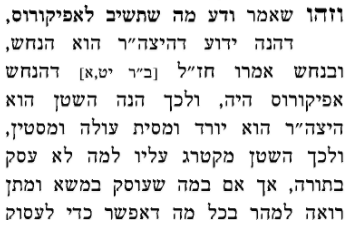 
16) Wikipedia 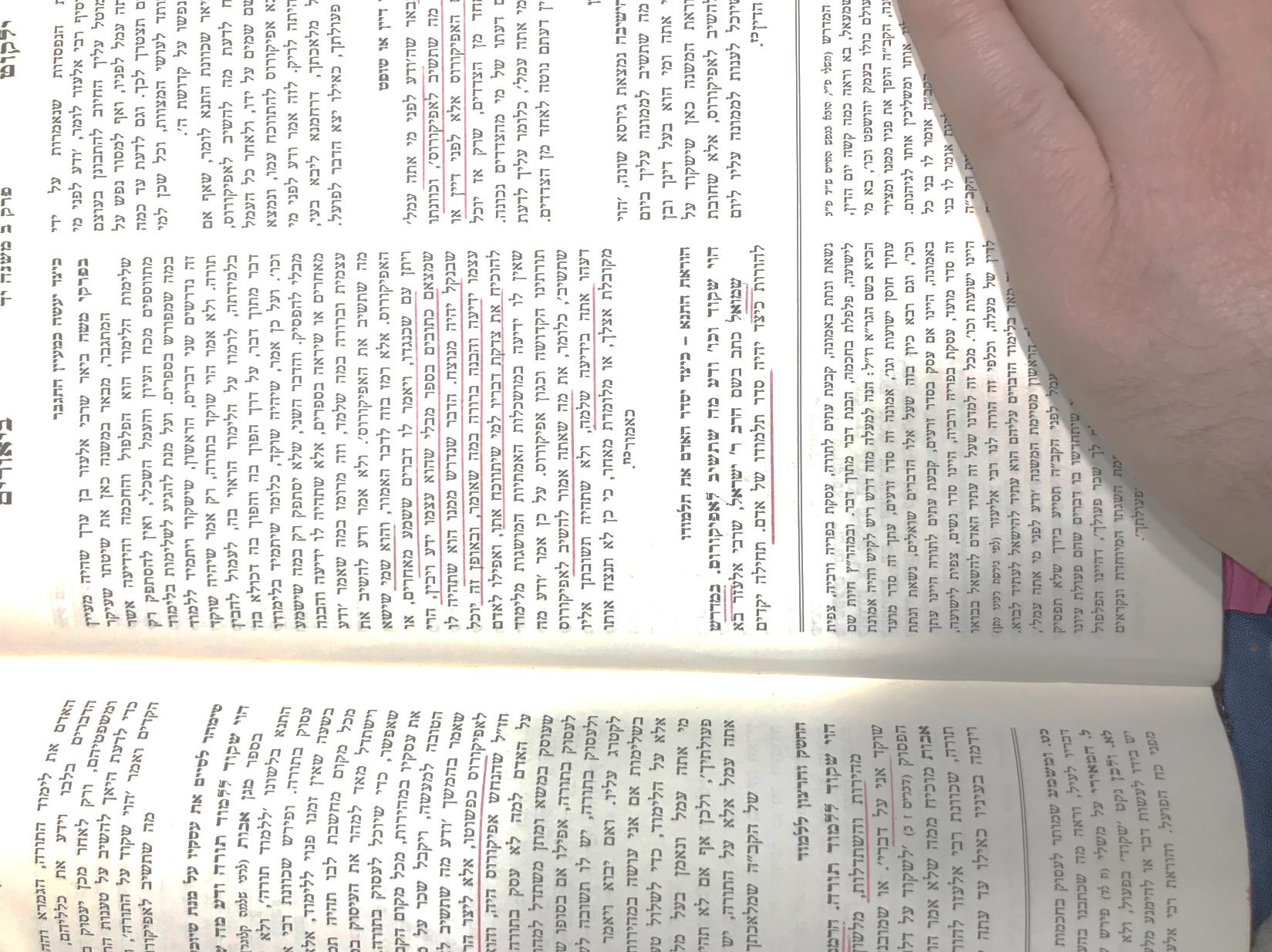 Epicureanism is a system of philosophy based upon the teachings of the ancient Greek philosopher Epicurus, founded around 307 BC. Epicurus was an atomic materialist, following in the steps of Democritus. His materialism led him to a general attack on superstition and divine intervention. Following Aristippus—about whom very little is known—Epicurus believed that what he called "pleasure" was the greatest good, but that the way to attain such pleasure was to live modestly, to gain knowledge of the workings of the world, and to limit one's desires. This would lead one to attain a state of tranquility (ataraxia) and freedom from fear as well as an absence of bodily pain (aponia). The combination of these two states constitutes happiness in its highest form. Although Epicureanism is a form of hedonism insofar as it declares pleasure to be its sole intrinsic goal, the concept that the absence of pain and fear constitutes the greatest pleasure, and its advocacy of a simple life, make it very different from "hedonism" as colloquially understood.Epicureanism emphasizes the neutrality of the gods, that they do not interfere with human lives. It states that gods, matter, and souls are all made up of atoms. Souls are made from atoms, and gods possess souls, but their souls adhere to their bodies without escaping. Humans have the same kind of souls, but the forces binding human atoms together do not hold the soul forever. The Epicureans also used the atomist theories of Democritus and Leucippus to assert that man has free will. They held that all thoughts are merely atoms swerving randomly….Epicurus' view was that there were gods, but that they were neither willing nor able to prevent evil. This was not because they were malevolent, but because they lived in a perfect state of ataraxia, a state everyone should strive to emulate; it is not the gods who are upset by evils, but people.[7] Epicurus conceived the gods as blissful and immortal yet material beings made of atoms inhabiting the metakosmia: empty spaces between worlds in the vastness of infinite space. In spite of his recognition of the gods, the practical effect of this materialistic explanation of the gods' existence and their complete non-intervention in human affairs renders his philosophy akin in divine effects to the attitude of Deism….. 17) "דע מה שתשיב לאפיקורוס " מאת יהודה ליבס, מדעי היהדות 40 תש"ס 55-61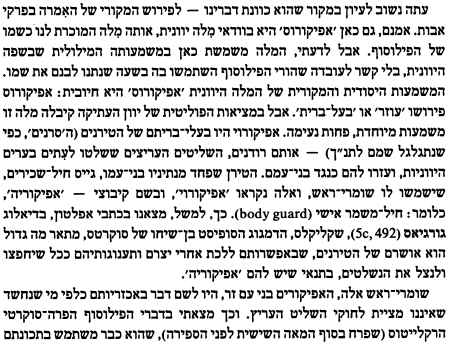 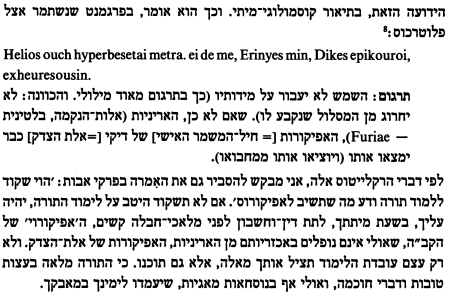 R. ELEAZAR SAID: BE EAGER TO STUDY THE TORAH;  AND KNOW  WHAT ANSWER THOU SHOULDST GIVE TO THE EPICUREAN,  AND KNOW BEFORE WHOM THOU TOIL,  AND WHO  IS THINE EMPLOYER WHO WILL PAY THEE THE REWARD OF THY LABOUR.רבי אלעזר אומר הוי שקוד ללמוד תורה ודע מה שתשיב לאפיקורוס ודע לפני מי אתה עמל ונאמן הוא בעל מלאכתך שישלם לך שכר פעולתך